JForum2 Developer Quick-Start Guide Import Source Code from SVN into Eclipse and Build with MavenAndowson Chang, 2013/12/18Check JAVA_HOME is set correctly.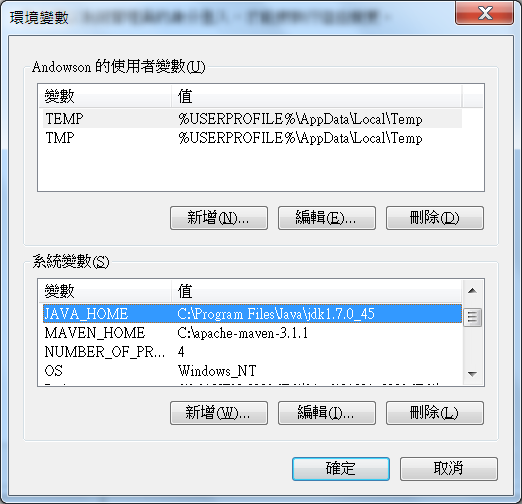 Check Maven is set correctly.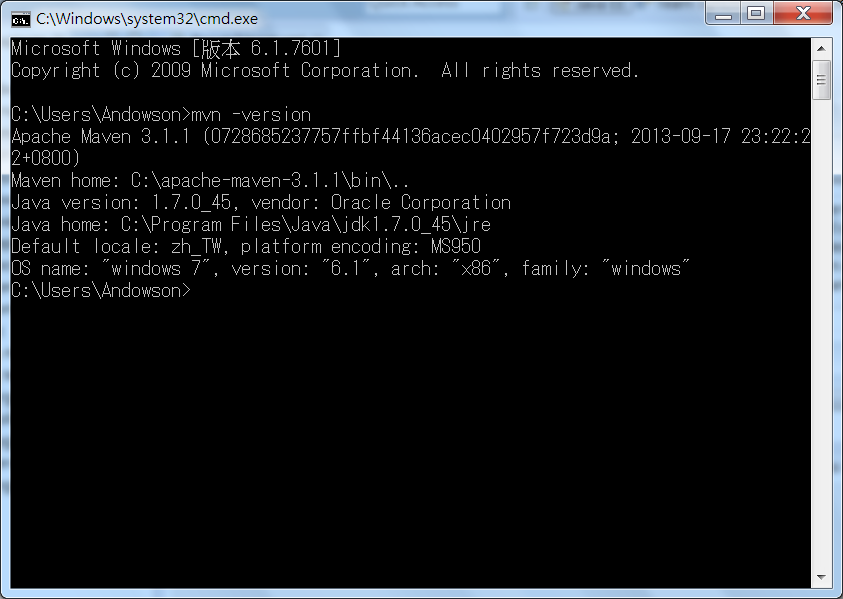 Download ojdbc14.jar from Oracle.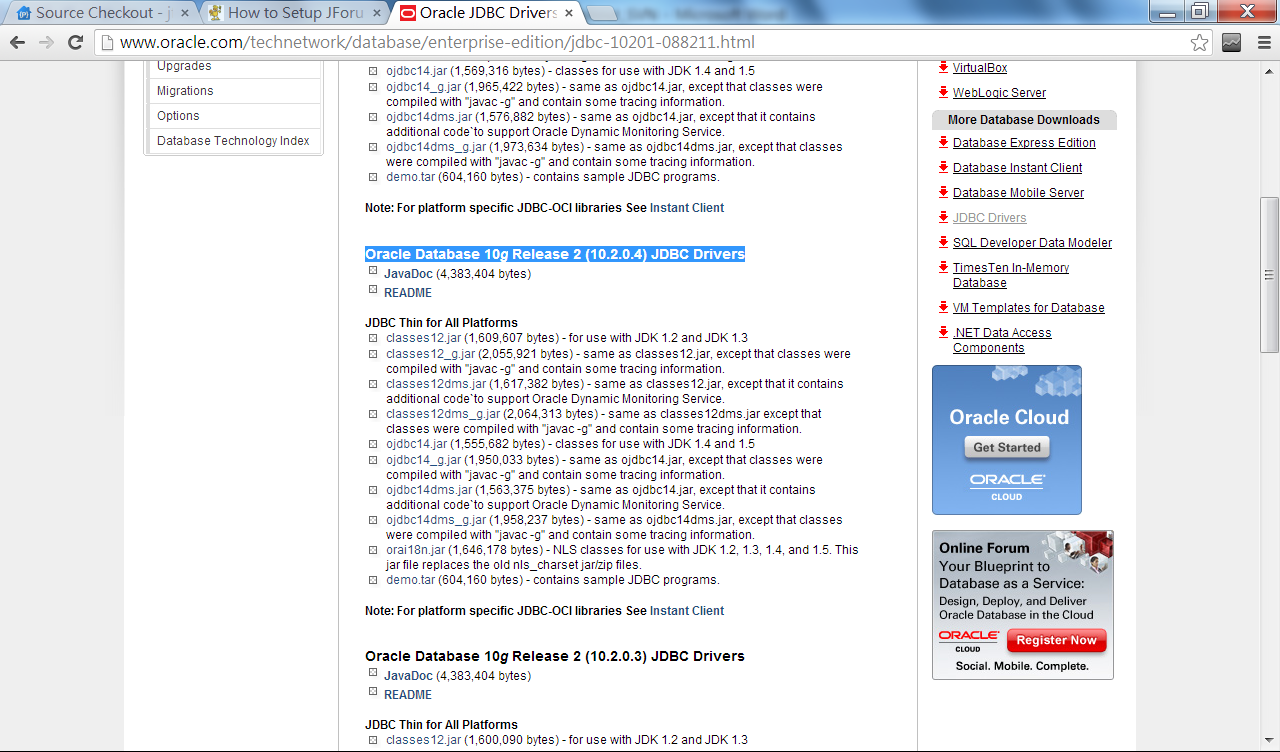 Install ojdbc14.jar into local maven repositorymvn install:install-file -Dfile=ojdbc14.jar -DgroupId=com.oracle -DartifactId=ojdbc14 -Dversion=10.2.0.4.0 -Dpackaging=jar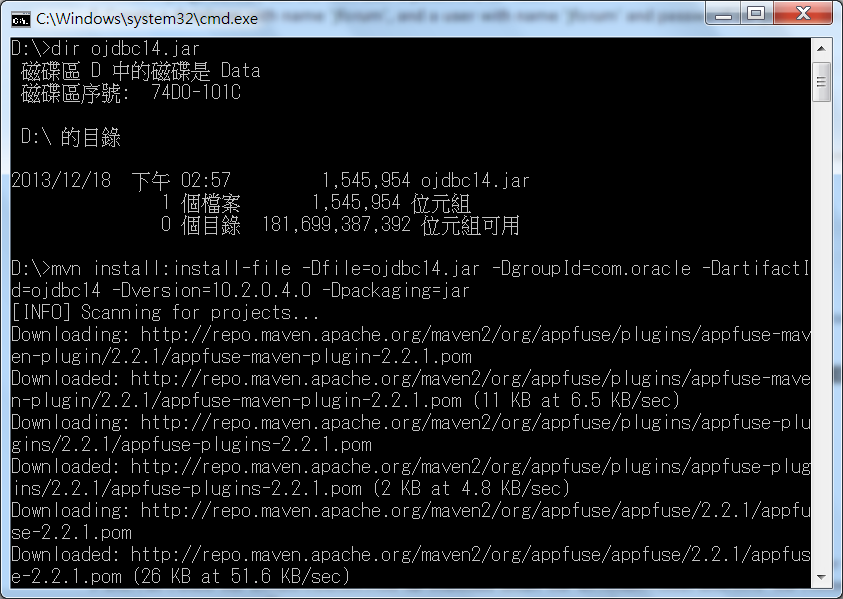 Modify Installed JREs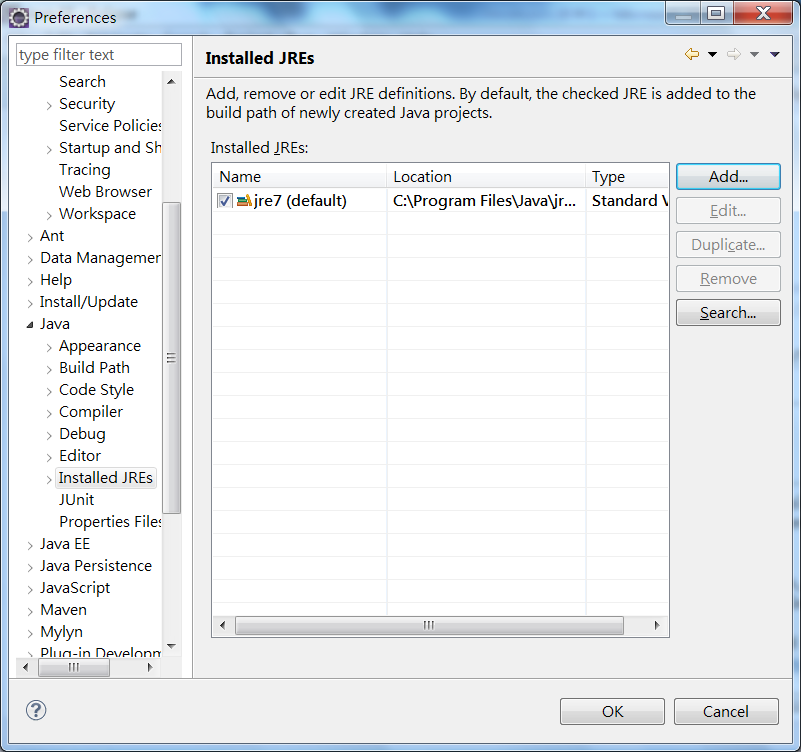 Add…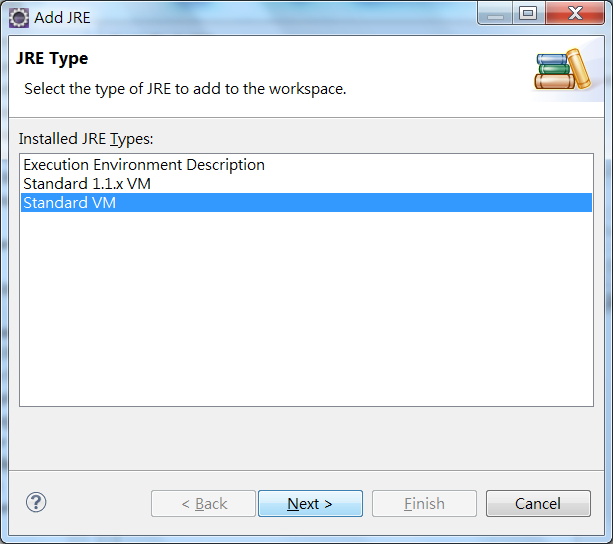 Next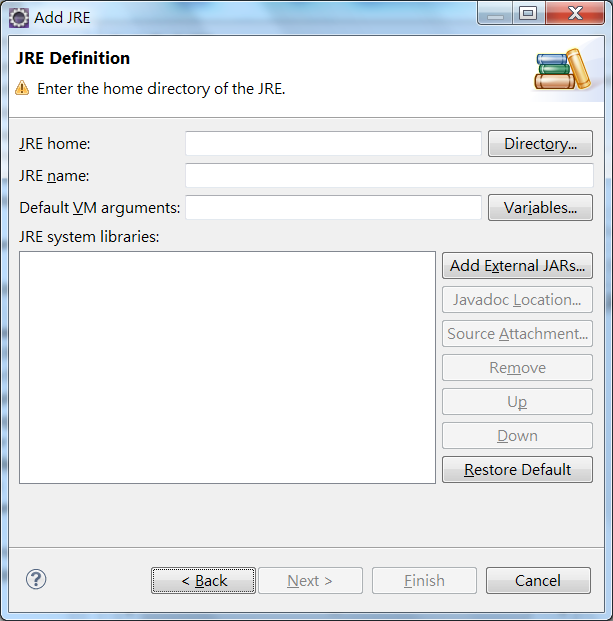 Directory…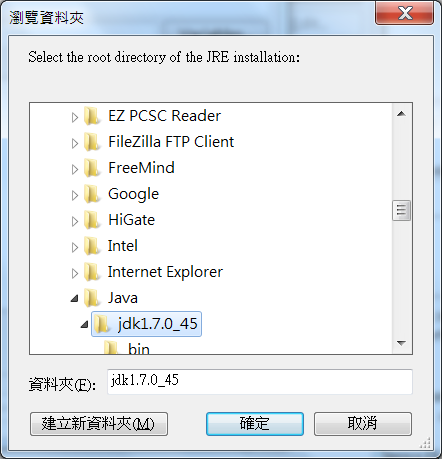 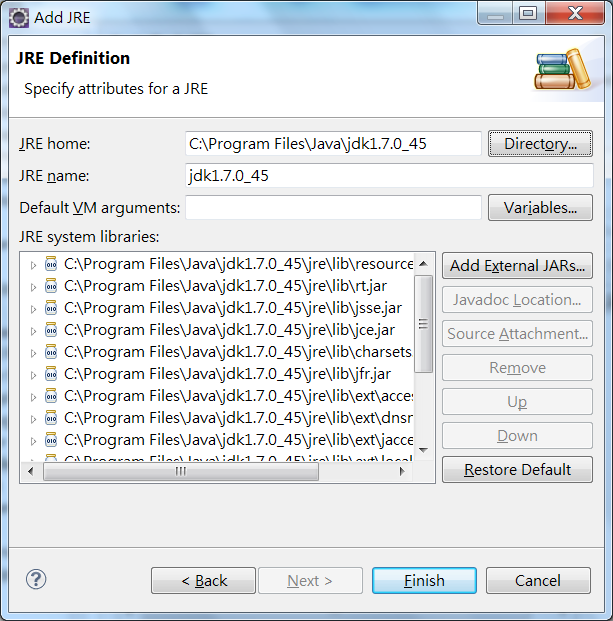 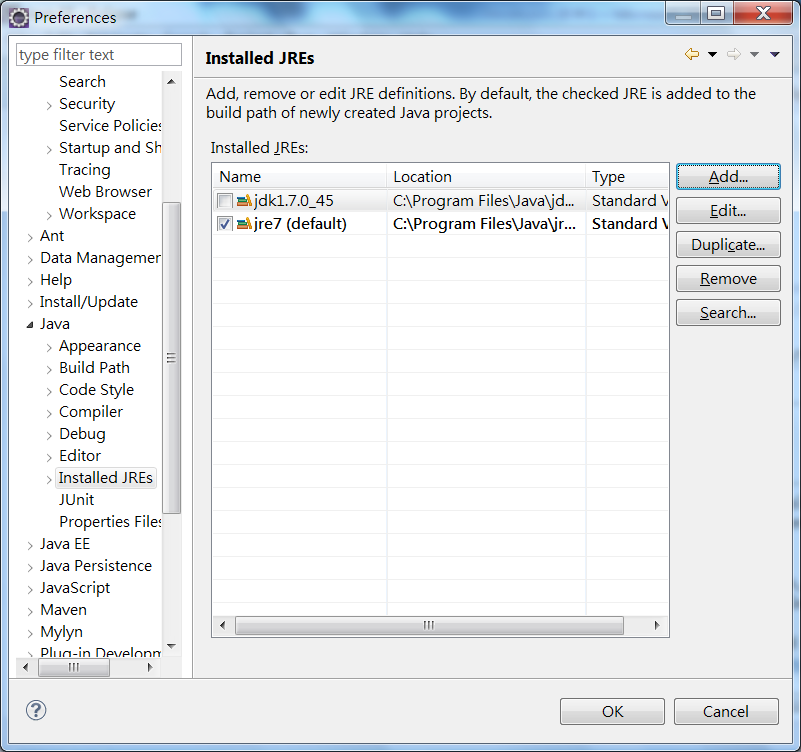 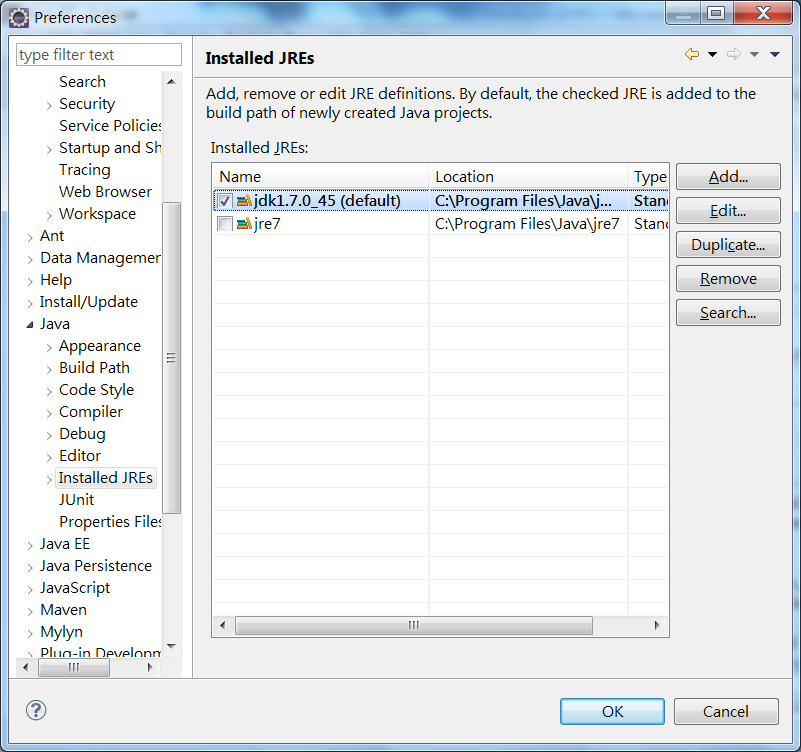 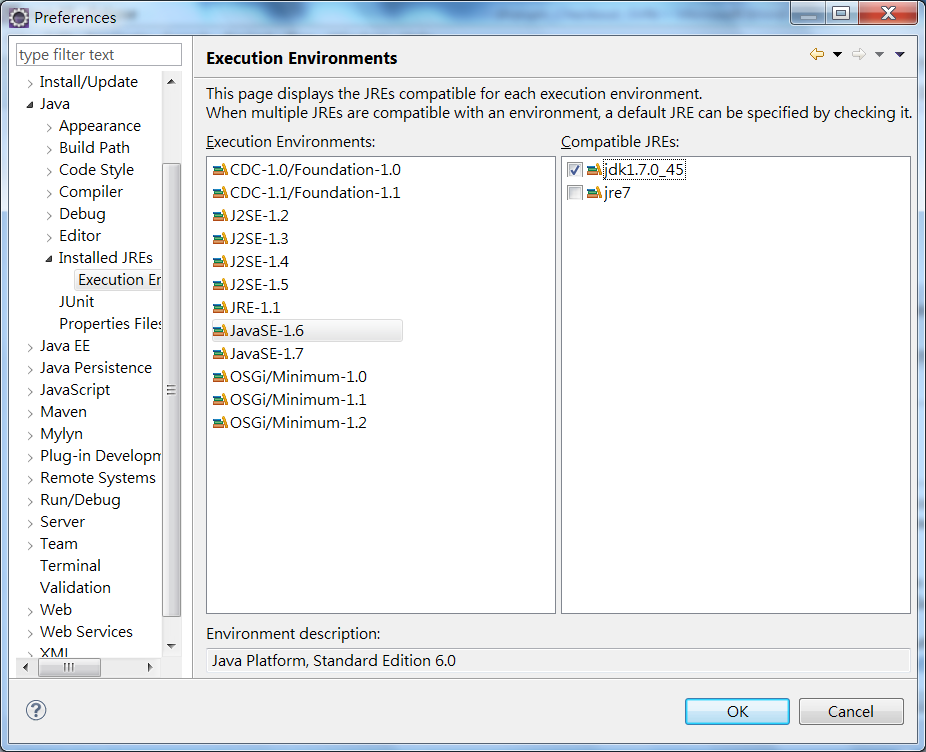 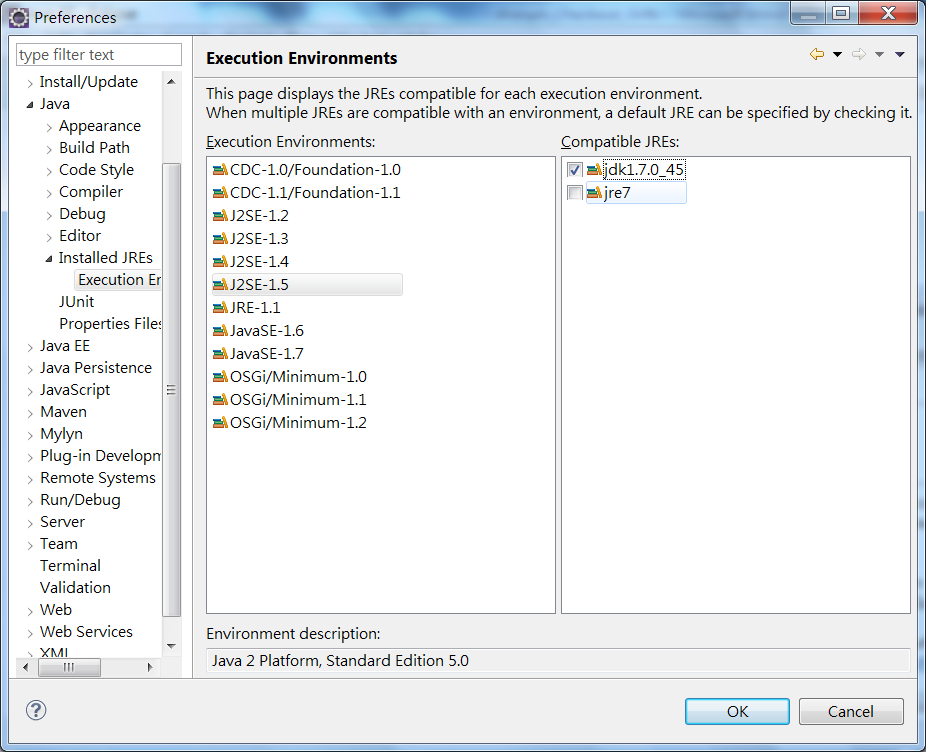 Import SVN into EclipseFile > Import …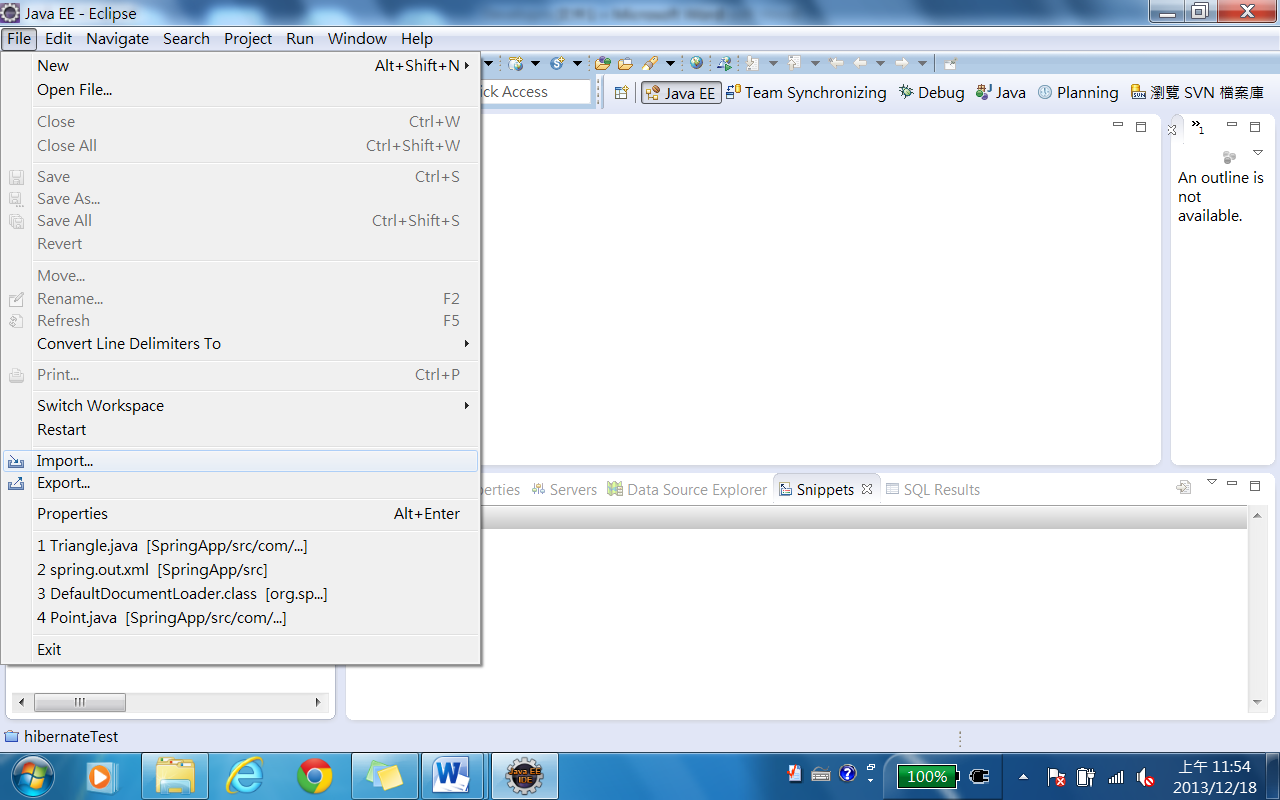 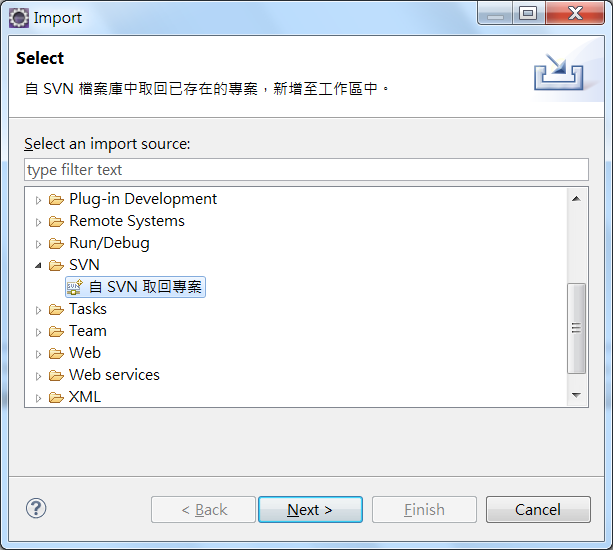 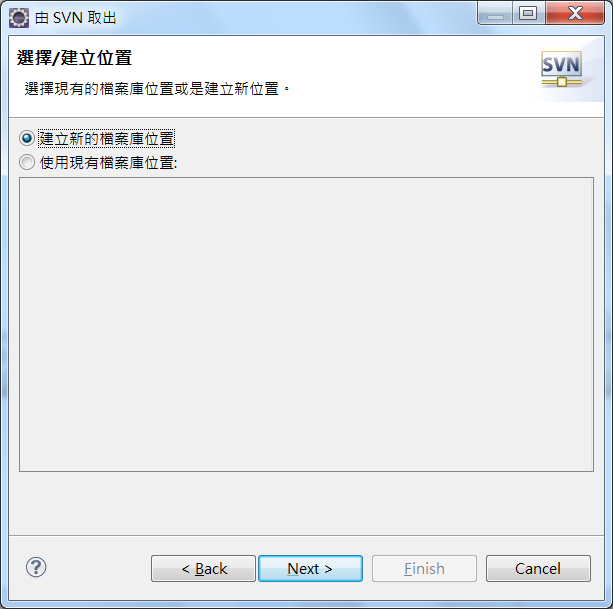 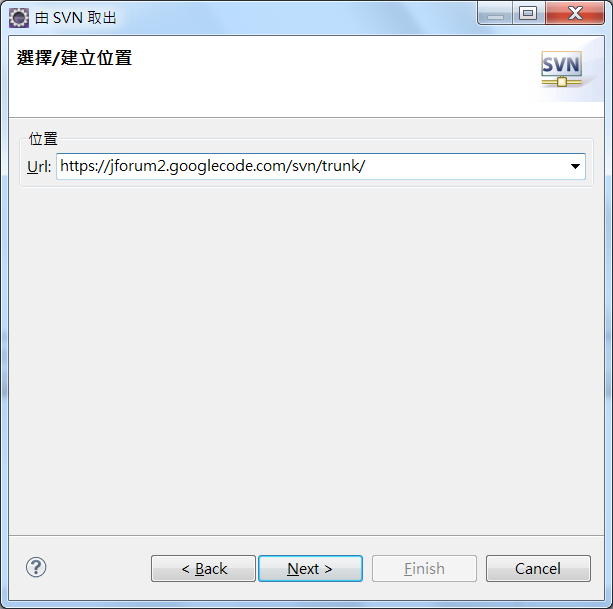 URL: https://jforum2.googlecode.com/svn/trunk/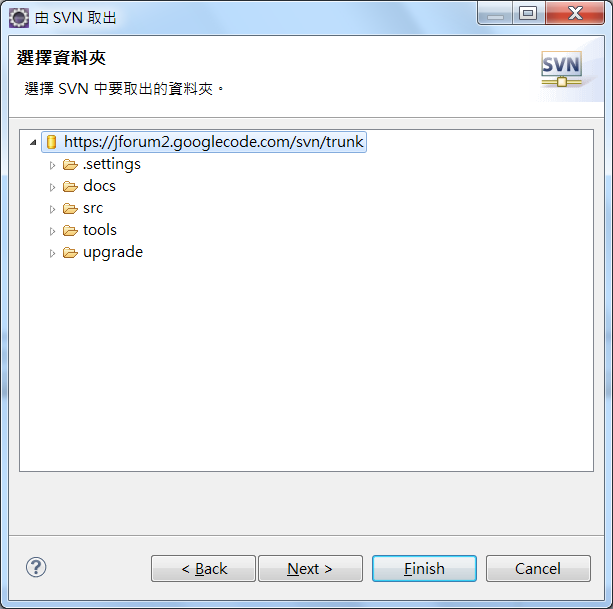 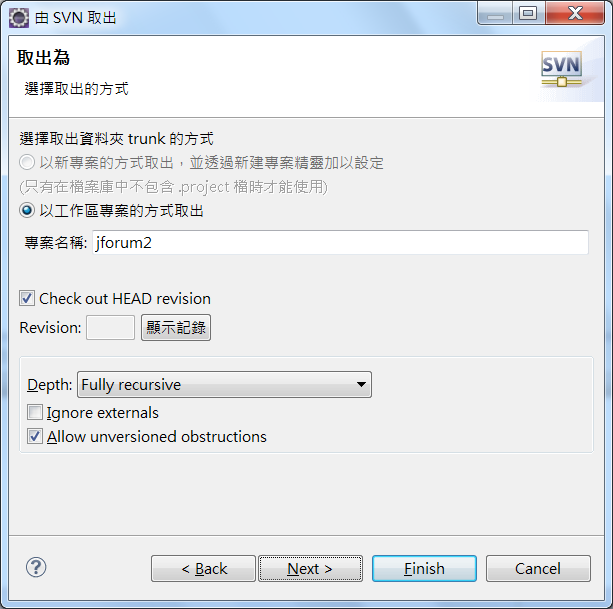 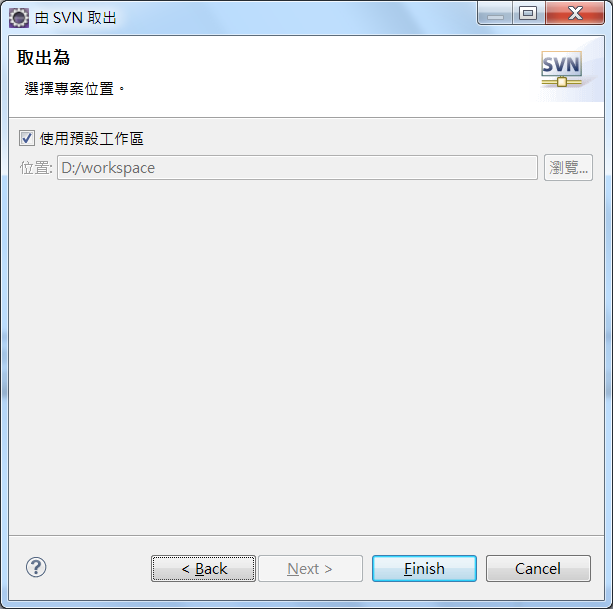 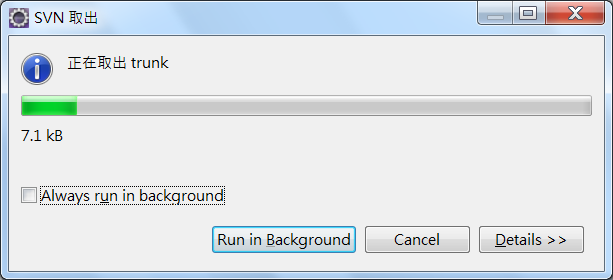 Now, we have downloaded the source code successfully.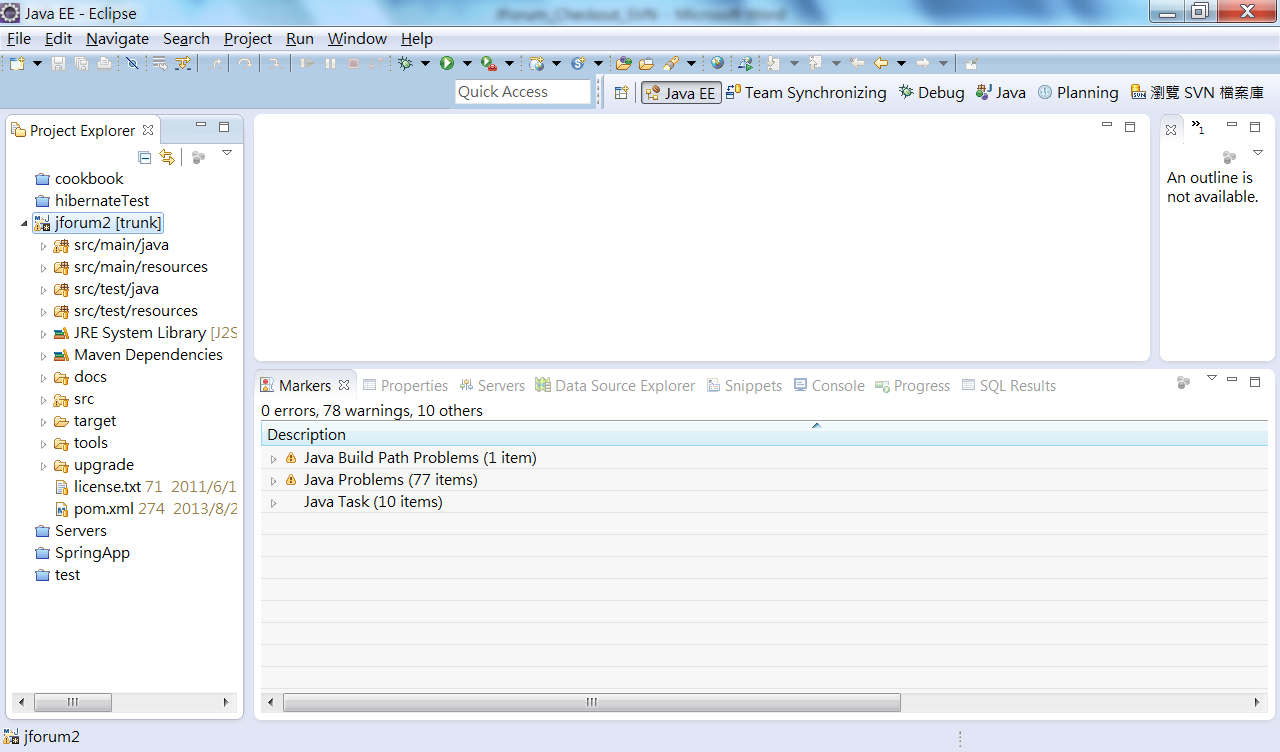 Change the Maven User Settings: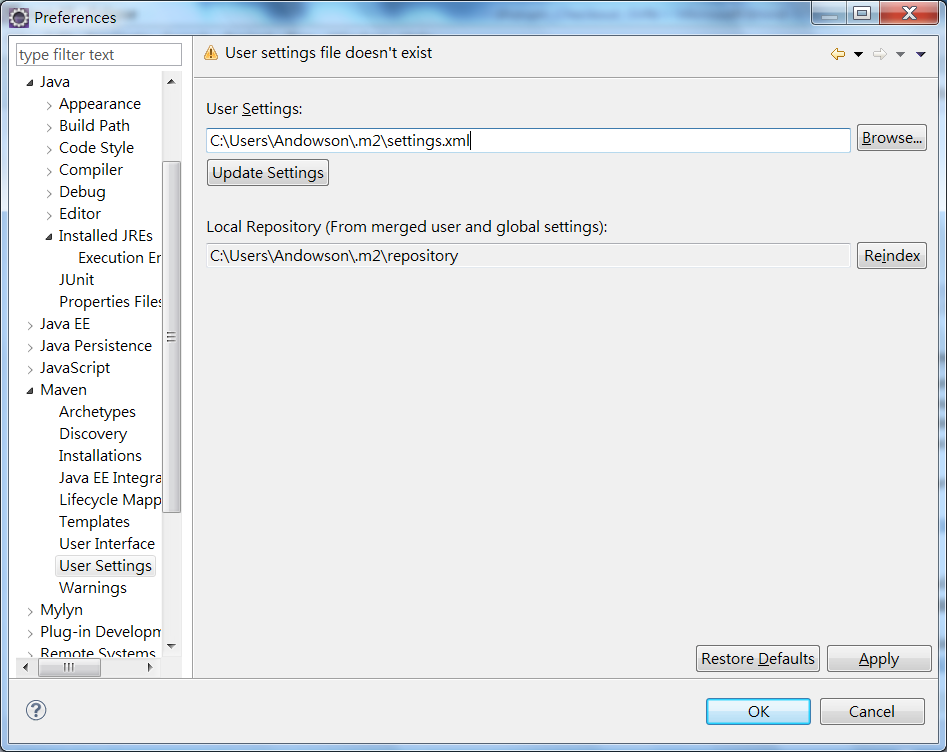 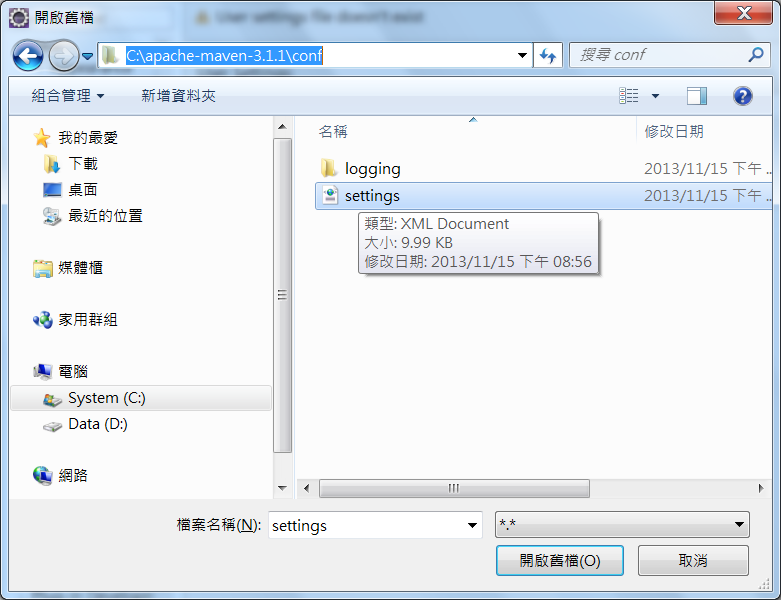 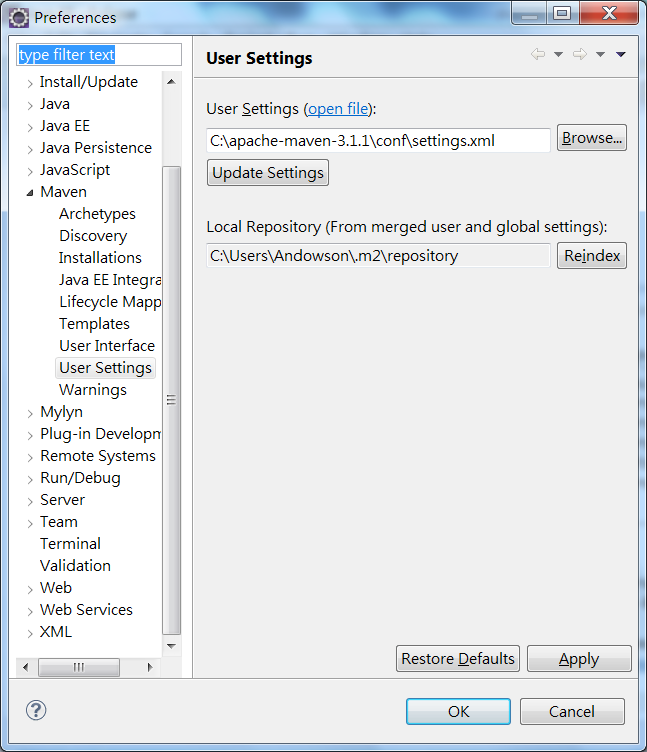 Maven Build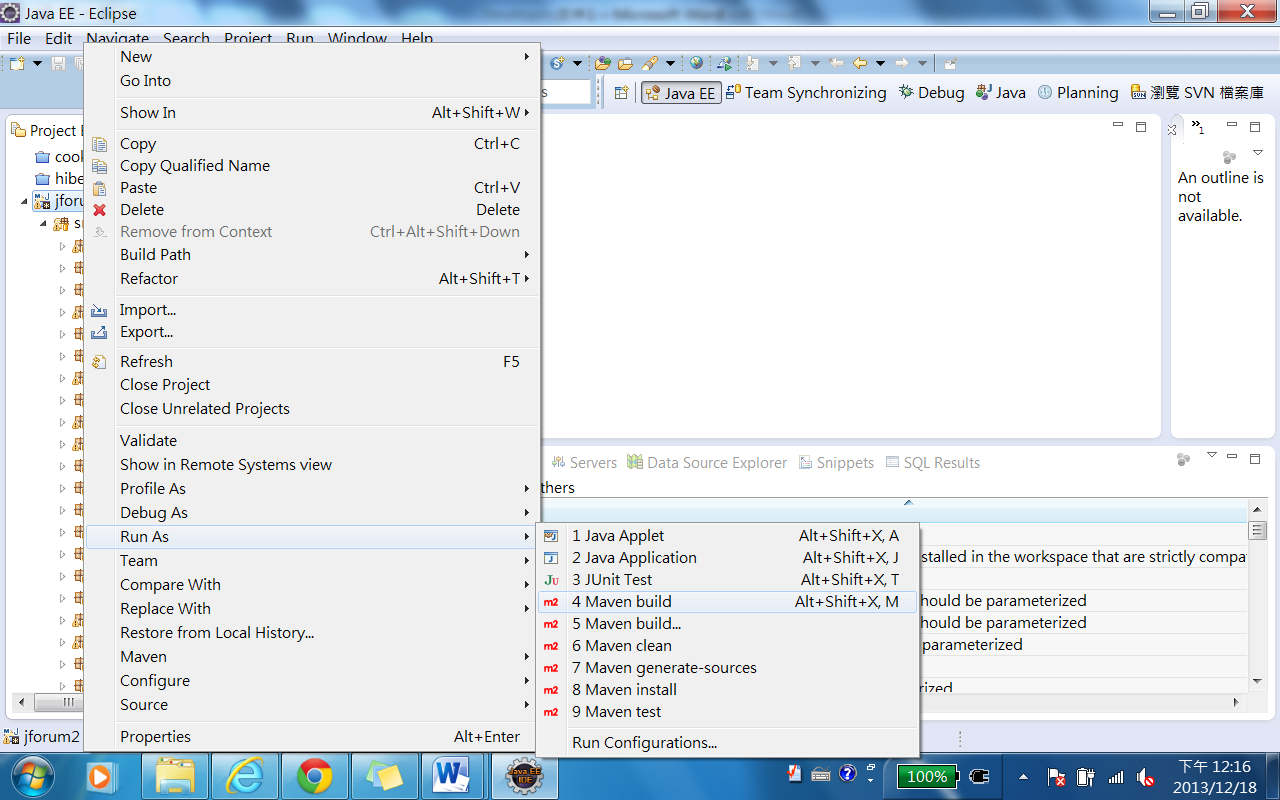 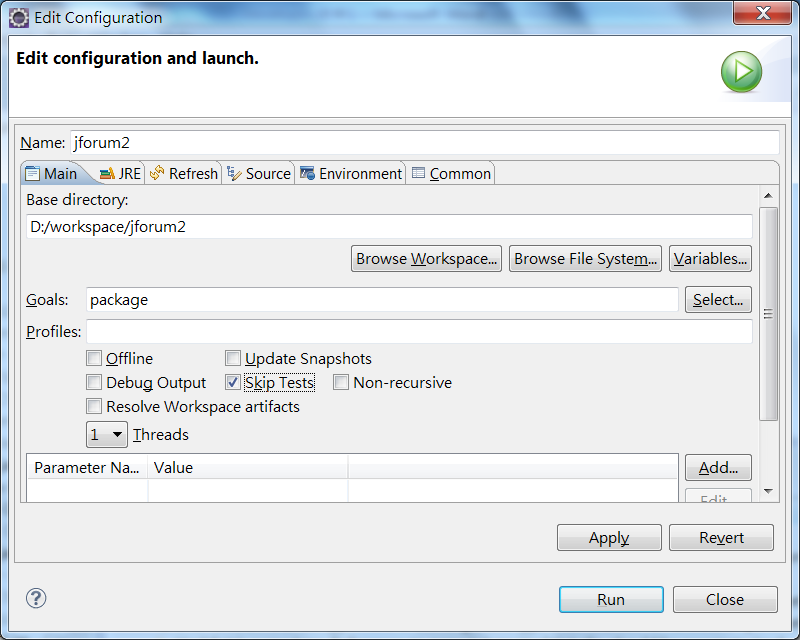 Goals: packageCheck Skip Tests for now. We just want to verify that all the codes can be built in Eclipse.Apply->Run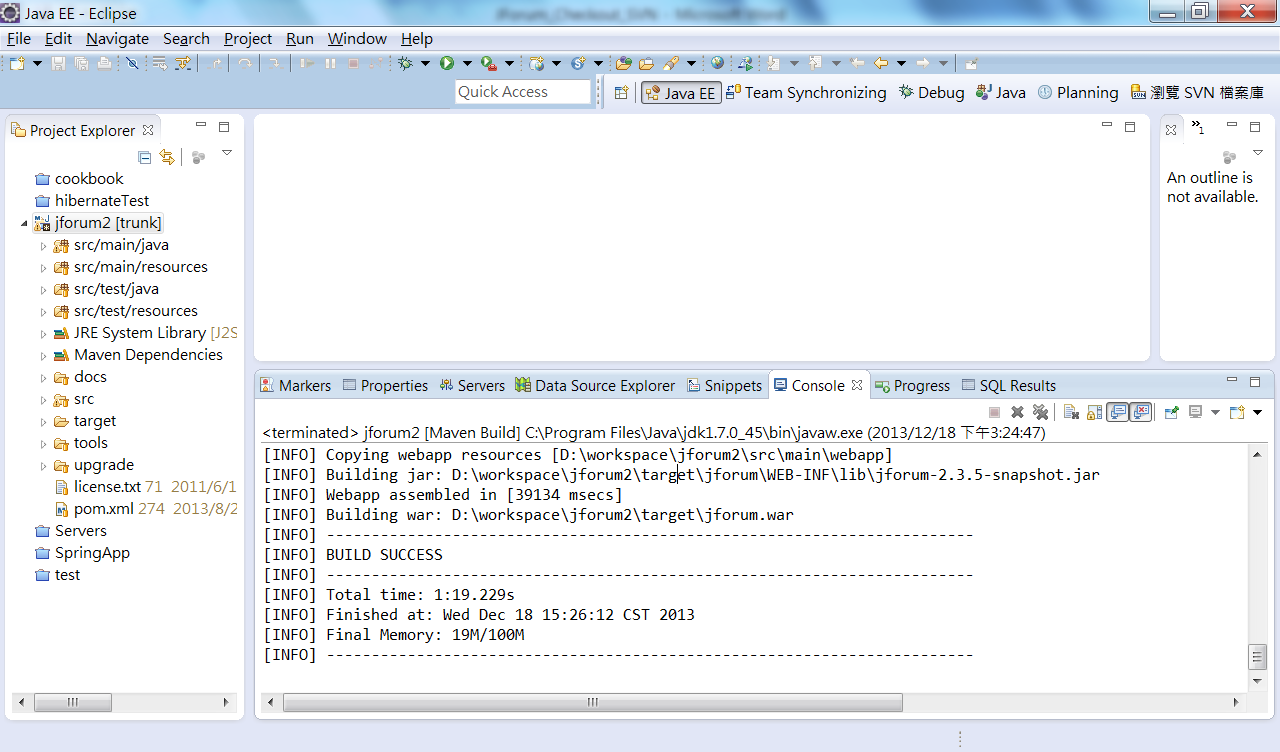 Maven clean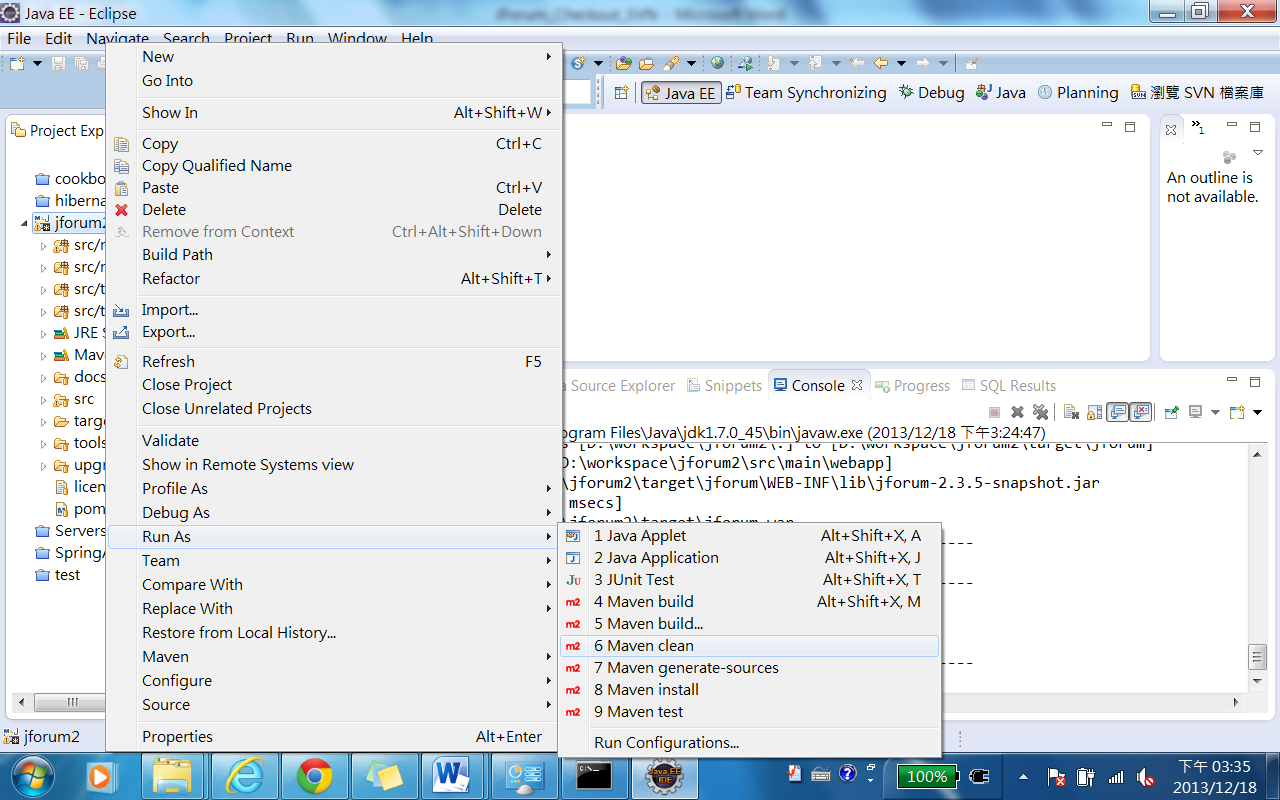 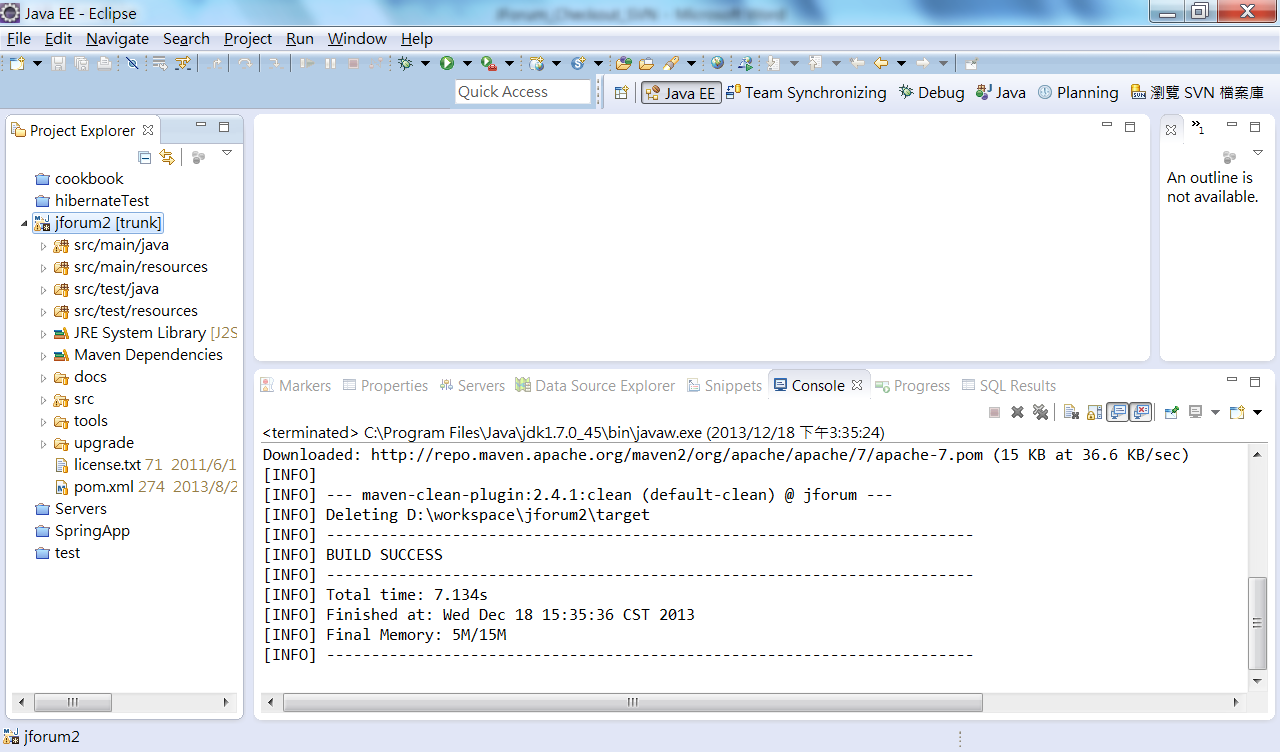 OK, now you can start to develop new programs.